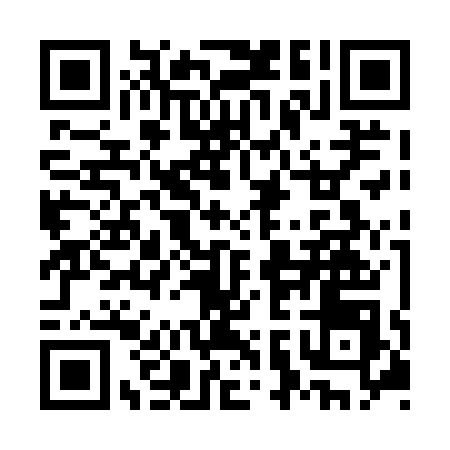 Prayer times for Port Blandford, Newfoundland and Labrador, CanadaMon 1 Jul 2024 - Wed 31 Jul 2024High Latitude Method: Angle Based RulePrayer Calculation Method: Islamic Society of North AmericaAsar Calculation Method: HanafiPrayer times provided by https://www.salahtimes.comDateDayFajrSunriseDhuhrAsrMaghribIsha1Mon3:105:101:116:409:1111:112Tue3:115:111:116:409:1111:113Wed3:115:111:116:409:1011:114Thu3:125:121:116:399:1011:115Fri3:125:131:116:399:1011:106Sat3:135:141:126:399:0911:107Sun3:135:151:126:399:0911:108Mon3:145:151:126:399:0811:109Tue3:145:161:126:389:0711:1010Wed3:155:171:126:389:0711:0911Thu3:155:181:126:389:0611:0912Fri3:165:191:126:389:0511:0913Sat3:165:201:136:379:0511:0814Sun3:175:211:136:379:0411:0815Mon3:175:221:136:369:0311:0816Tue3:185:231:136:369:0211:0717Wed3:205:241:136:359:0111:0518Thu3:225:251:136:359:0011:0319Fri3:245:271:136:348:5911:0120Sat3:265:281:136:348:5810:5921Sun3:285:291:136:338:5710:5722Mon3:305:301:136:338:5610:5523Tue3:325:311:136:328:5510:5324Wed3:345:321:136:318:5410:5125Thu3:365:341:136:318:5210:4926Fri3:385:351:136:308:5110:4727Sat3:415:361:136:298:5010:4528Sun3:435:371:136:288:4810:4329Mon3:455:391:136:278:4710:4030Tue3:475:401:136:278:4610:3831Wed3:495:411:136:268:4410:36